Staatliche Realschule Neubiberg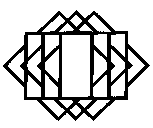 Name und Adresse der/des Erziehungsberechtigten......................................................................................................................................................................................................................................................Antrag auf Beurlaubungfür den Schüler / die Schülerin 

.................................................................................................Klasse:     ......................(Name, Vorname)
Die Beurlaubung wird beantragt für den ........................................................................                                                                                               (Datum)

Grund: ..................................................................................................................................................................................................................................................................................................................................................................................................................................................................           .......................................................................Ort, Datum                                                Unterschrift der/des Erziehungsberechtigten----------------------------------------------------------------------------------------------------------------------------------------Bitte beachten Sie:Schüler/innen können in dringenden Ausnahmefällen und aus zwingenden Gründen auf schriftlichen Antrag hin vom Schulleiter beurlaubt werden. Die Anträge werden durch die Erziehungsberechtigten gestellt, bei volljährigen Schülern durch diese selbst. Der Antrag muss rechtzeitig gestellt werden; ein Fernbleiben vom Unterricht gilt sonst als unentschuldigtes Versäumnis. Nachträgliche Entschuldigungen können nur in besonderen Ausnahmefällen anerkannt werden. Ein Urlaubsantritt der Eltern o. ä. ist kein ausreichender Grund für eine Beurlaubung!Unterrichtsbefreiung entsprechend obigen Angaben  wird erteilt              kann nicht erteilt werdenNeubiberg, den  .........................                      .............................................................				        			C. Ceglarek, RSD